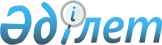 Қаулының күшін жою туралыАлматы облысы Райымбек ауданы әкімдігінің 2023 жылғы 3 қарашадағы № 359 қаулысы
      "Қазақстан Республикасындағы жергілікті мемлекеттік басқару және өзін-өзі басқару туралы" Заңының 37-бабына сәйкес, Райымбек ауданының әкімдігі ҚАУЛЫ ЕТЕДІ:
      1. Райымбек ауданы әкімдігінің 2017 жылғы 07 ақпандағы № 27 "Ата-анасынан кәмелеттік жасқа толғанға дейін айырылған немесе ата-анасының қамқорлығынсыз қалған, білім беру ұйымдарының түлектері болып табылатын жастар қатарындағы азаматтарды жұмысқа орналастыру үшін жұмыс орындарына квотабелгілеу туралы" қаулысының күші жойылды деп танылсын.
      2. Осы қаулының орындалуын бақылау аудан әкімінің орынбасары Нұрбол Сағатбекұлына жүктелсін.
					© 2012. Қазақстан Республикасы Әділет министрлігінің «Қазақстан Республикасының Заңнама және құқықтық ақпарат институты» ШЖҚ РМК
				
      Аудан әкімі 

Б. Дуйсенбаев
